  (Ф 03.02 – 110)МІНІСТЕРСТВО ОСВІТИ І НАУКИ УКРАЇНИНаціональний авіаційний університет Аерокосмічний факультетКафедра комп’ютеризованих електротехнічних систем та технологійСистема менеджменту якостіРОБОЧА ПРОГРАМАнавчальної дисципліни «Надійність, контроль та діагностування технічних систем»Освітньо-професійна програма: «Електротехнічні системи електроспоживання»Галузь знань:	14   «Електрична інженерія»Спеціальність:	141 «Електроенергетика, електротехніка та електромеханіка»Індекс:  НБ–1–141–2/21–2.1.25, Індекс:  НБ–1–141–2з/21–2.1.25СМЯ НАУ РП 07.01.07–01–2023Робочу програму навчальної дисципліни «Надійність, контроль та діагностування технічних систем» розроблено на основі освітньо-професійної програми «Електротехнічні системи електроспоживання», навчальних та робочих навчальних планів № НБ–1–141–2/21, № РБ–1–141–2/21та № НБ–1–141–2з/21, 
№ РБ–1–141–2з/21 підготовки здобувачів вищої освіти освітнього ступеня «Бакалавр» за спеціальністю 141 «Електроенергетика, електротехніка та електромеханіка» та відповідних нормативних документів.Робочу програму розробиладоцент кафедри комп’ютеризованих електротехнічнихсистем  та технологій:	Світлана ДЕВ’ЯТКІНАРобочу програму обговорено та схвалено на засіданні випускової кафедри освітньо-професійної програми «Електротехнічні системи електроспоживання», спеціальності 141 «Електроенергетика, електротехніка та електромеханіка» – кафедри комп’ютеризованих електротехнічних систем та технологій, протокол  
№        від «       »                    2023 р.Гарант освітньо-професійної програми __________________Сергій ЄГОРОВЗавідувач кафедри  	Володимир КВАСНІКОВРобочу програму обговорено та схвалено на засіданні науково-методично-редакційної ради Аерокосмічного факультету, протокол №       від 
«       »                      2023 р.Голова НМРР     	Катерина БАЛАЛАЄВАРівень документа – 3бПлановий термін між ревізіями – 1 рікВрахований примірникВСТУПРобоча програма (РП) навчальної дисципліни «Надійність, контроль та діагностування технічних систем» розроблена на основі «Методичних рекомендацій до розроблення і оформлення робочої програми навчальної дисципліни денної та заочної форм навчання», затверджених наказом ректора від 29.04.2021 № 249/од, та відповідних нормативних документів.1. Пояснювальна записка1.1. Місце, мета, завдання навчальної дисципліни.Навчальна дисципліна «Надійність, контроль та діагностування технічних систем» входить до складу фахового компонента ОПП «Електротехнічні системи електроспоживання» підготовки бакалавра по 141 спеціальності.Метою навчальної  дисципліни є формування базових знань щодо керування надійністю технічних систем, понять та методів у галузі надійності, контролю та діагностування технічних систем на прикладі технологічного обладнання електротехнічних та світлосигнальних систем аеродромів цивільної авіації (ЦА)Завданнями навчальної дисципліни є: ознайомлення студентів здобувачів освіти зі стандартною термінологією та основними положеннями теорії надійності, методиками визначення показників надійності технічних систем на прикладі технічної системи авіаційної галузі, методами контролю та діагностування технічних систем.1.2. Результати навчання, які  дає можливість досягти навчальна дисципліна.В результаті вивчення даної дисципліни студент набуває наступних основних навичок (програмних результатів навчання):ПРН9. Уміти оцінювати енергоефективність та надійність електроенергетичних, електротехнічних та електромеханічних систем. ПРН10. Знаходити необхідну інформацію в науково-технічній літературі, базах даних та інших джерелах інформації, оцінювати її релевантність та достовірність. 1.3. Компетентності, які дає можливість здобути навчальна дисципліна.В результаті вивчення дисципліни студент набуває наступних компетентностей: ІК. Здатність розв’язувати спеціалізовані задачі та вирішувати практичні проблеми під час професійної діяльності у галузі електроенергетики, електротехніки та електромеханіки  або у процесі навчання, що передбачає застосування теорій та методів фізики та інженерних наук і характеризується комплексністю і невизначеністю умов.ЗК-5. Здатність до пошуку, оброблення та аналізу інформації з різних джерел.ЗК-7. Здатність працювати як в команді так і автономно.1.4 Міждисциплінарні зв’язкиДана дисципліна базується на знаннях таких дисциплін, як «Вища математика», «Електричні мережі та системи», «Авіаційна світлотехніка та  світлова сигналізація», «Аеродромні електрифіковані системи візуального забезпечення польотів» та є базою для вивчення подальших дисциплін, а саме:  «Безпека польотів на аеродромах цивільної авіації».2. ПРОГРАМА НАВЧАЛЬНОЇ ДИСЦИПЛІНИ2.1. Зміст навчальної дисципліниНавчальний матеріал дисципліни структурований за модульним принципом і складається з одного навчального модуля №1 «"Надійність, контроль та діагностування технічних систем"», який є логічно завершеною, самостійною, цілісною частиною навчального плану, засвоєння якої передбачає проведення модульної контрольної роботи та аналіз результатів її виконання.Окремим (другим) модулем (освітнім компонентом) є курсова робота (КР), яка виконується у 7 семестрі. КР є важливою складовою закріплення та поглиблення теоретичних  та практичних знань та вмінь, набутих студентом у процесі засвоєння навчального матеріалу дисципліни.2.2. Модульне структурування та інтегровані вимоги до кожного модуляМодуль № 1 «"Надійність, контроль та діагностування технічних систем"» Інтегровані вимоги модуля №1: В результаті засвоєння даного модуля студент повинен знати:- основні терміни ти визначення в сфері теорії надійності технічних систем, їх контролю та діагностування;- математичні основи теорії надійності;- основні показники надійності технічних систем;- основні методи розрахунку показників надійності технічних систем;- основні методи контролю та діагностування технічних систем.В результаті засвоєння даного модуля студент повинен вміти:застосовувати на практиці стандартну термінологію в сфері теорії надійності технічних систем, їх контролю та діагностування;визначати показники надійності технічних систем на підставі даних статистики їх відмов;складати надійнісно-функціональні схеми реальних технічних систем та застосовувати аналітичний метод для визначення їх показників надійності; складати технічне завдання та формувати звіт по результатам вирішення поставленої задачі.Тема 1. Теорія надійності технічних систем, як предмет вивчення. Основні терміни та визначення теорії надійності технічних систем.Історичні аспекти виникнення та розвитку теорії надійності, як самостійної галузі науки. Актуальність проблеми надійності, контролю та діагностування технічних об’єктів взагалі та особливо для об’єктів авіаційної галузі. Основні цілі і задачі теорії надійності і технічної діагностики. Мета, предмет і задачі навчальної дисципліни. Загальна направленість дисципліни та її зв’язок з іншими профілюючими дисциплінами спеціальності.Об’єкт та його властивості, класифікація об’єктів. Виріб. Елемент, засіб, система, комплекс, проста та складна технічна система. Основні критерії класифікації. Технічний стан об’єктів та його види. Критерії технічних станів об’єктів. Пошкодження, відмова об’єктів. Відновлювальні та не відновлювальні, ремонтовані та не ремонтовані об’єкти.Тема 2. Поняття надійності технічних об’єктів. Надійність, як комплексна властивість технічних об’єктів. Складові надійності. Безвідмовність, довговічність, збережуваність, ремонтопридатність. Поняття надійності, що стосуються тривалості та обсягу роботи. Наробіток, наробіток до відмови, наробіток між відмовами. Технічний ресурс, види ресурсу. Термін служби, види терміну служби. Термін збережуваності, призначений термін збережуваності. Експлуатація, технічна експлуатація об’єктів. Поняття якості та ефективності об’єктів.Тема 3. Класифікація відмов об’єктів.Класифікація відмов об’єктів за різними ознаками. Раптові та поступові відмови. Залежні та незалежні відмови. Деградаційні відмови об’єктів. Відмови типу збій, аварія, тощо. Конструкційні, виробничі та експлуатаційні відмови. Критерії відмов об’єктів. Формулювання критеріїв відмови для складних та простих технічних систем.Тема 4. Математичні основи теорії надійності технічних систем. Поняття ймовірності випадкової події.Випадкова величина. Класифікація випадкових величин. Поняття ймовірності. Випробування. Результати випробувань. Події та їх класифікація. Достовірні та неможливі події. Сумісні та несумісні події. Протилежні події. Ймовірність виникнення подій. Повна група подій. Правила додавання ймовірності подій. Умовні та безумовні ймовірності. Властивості умовних ймовірностей. Тема 5. Математичні основи теорії надійності технічних систем. Основні теореми теорії ймовірностей. Основи математичної статистики.Основні аксіоми та теореми теорії ймовірності, що використовуються у теорії надійності. Теорема множення ймовірностей. Теорема додавання ймовірностей. Ймовірнісний опис випадкових величин. Фізичний зміст функції та щільності розподілу випадкової величини. Параметри розподілів випадкової величини – математичне чекання, дисперсія, середньоквадратичне відхилення, мода, медіана. Основні види розподілів випадкових величин, що застосовуються в теорії надійності. Математична статистика та її застосування в теорії надійності. Обробка статистичних даних про відмови елементів технічних систем. Побудова гістограм статистичної функції розподілу випадкової величини та щільності розподілу випадкової величини. Визначення параметрів розподілу випадкової величини та закону розподілу.Тема 6. Показники надійності технічних систем: показники безвідмовності.Класифікація показників надійності. Одиничні та комплексні показники надійності. Експериментальні, розрахункові, експлуатаційні і екстрапольовані показники надійності. Стаціонарні і нестаціонарні показники надійності. Фізичний зміст показників безвідмовності. Імовірність безвідмовної роботи за час t, середній наробіток до відмови, середній наробіток між відмовами, частота відмов, параметр потоку відмов. Фізичний зміст показника безвідмовності – інтенсивності відмов. Ванна-подібна крива інтенсивності відмов технічних систем. Моделювання різних ділянок кривої інтенсивності відмов за допомогою різних законів розподілу випадкових величин – експоненціального (показового), нормального, розподілу Вейбулла.Тема 7. Показники надійності технічних систем: показники довговічності, ремонтопридатності та збережуваності. Комплексні показники надійності технічних систем.Фізичний зміст показників довговічності технічних систем. Середній технічний ресурс, гама-відсотковий ресурс, призначений ресурс, залишковий ресурс. Середній термін служби, гама-відсотковий термін служби, призначений термін служби, залишковий термін служби. Фізичний зміст показників збережуваності. Середній термін збережуваності, гама-відсотковий термін збережуваності. Показники ремонтопридатності. Імовірність відновлення працездатного стану, середня тривалість відновлення працездатного стану, інтенсивність відновлення працездатного стану. Фізичний зміст комплексних показників надійності технічних систем. Коефіцієнт готовності, коефіцієнт неготовності, стаціонарний коефіцієнт готовності, нестаціонарний коефіцієнт готовності, коефіцієнт оперативної готовності, коефіцієнт технічного використання.Тема 8. Обробка статистичних даних про відмови технічних системВизначення основних показників надійності технічних систем за результатами обробки статистичних даних про відмови. Побудова гістограм статистичної функції розподілу випадкової величини та щільності розподілу випадкової величини. Визначення показників безвідмовності: ймовірності безвідмовної роботи та ймовірність відмови технічної системи за час t, інтенсивності відмов, середнього часу безвідмовної роботи, тощо.Точність та достовірність обробки статистичних даних та визначення показників надійності технічних систем. Перевірка гіпотез про різні закони розподілу випадкових величин. Тема 9. Методи визначення надійності технічних систем – класичний (аналітичний) метод.Моделі відмов технічних систем – вибір моделі та вимоги до моделі відмов. Імовірнісні та імовірностно - фізичні моделі відмов. Експоненціальний закон надійності технічних систем. Методи визначення надійності технічних систем. Аналітичний (класичний) метод. Суть методу, вихідні дані, припущення та обмеження, очікувані результати.Тема 10. Аналітичний метод визначення надійності технічних систем. Послідовне, паралельне та змішане з’єднання елементів у систему.Інженерний аналіз технічної системи. Формалізація процесу функціонування систем. Структурно-функціональні схеми надійності систем. Формулювання критерію відмови. Припущення та обмеження. Послідовне, паралельне та змішане з’єднання елементів у систему. Визначення показників безвідмовності технічних систем – ймовірностей безвідмовної роботи та відмови за час t, інтенсивності відмов, середнього напрацювання до відмови. Тема 11. Методи розрахунку надійності резервованих систем. Резервування та його види. Основний та резервний елементи. Види резервування. Розрахунок надійності резервованих систем при різних видах резерву. Розрахунок надійності систем, що мають структуру типу “К з N”. Тема 12. Методи визначення надійності технічних систем: логіко-ймовірнісний метод, Марковські моделі надійності технічних систем, ймовірнісно-фізичні моделі надійності технічних системОсновні положення логіко-ймовірнісного методу (ЛВМ) визначення надійності технічних систем. Застосування ЛВМ для простих технічних систем. Варіації ЛВМ – метод дерева відмов (FTA). Марковські моделі надійності технічних систем – суть методу, вихідні дані, графи станів, припущення та обмеження, очікувані результати. Сутність імовірнісно-фізичного методу визначення надійності технічних систем. Вихідні дані, припущення та обмеження, очікувані результати.Тема 13. Визначення надійності складних технічних систем на прикладі світлосигнальних систем аеродромів (ССА) та їх підсистем. Критерії відмови ССА та її підсистем.Аналіз основних термінів та визначень теорії надійності стосовно конкретного об’єкту дослідження. Загальна характеристика впливу ССА на рівні безпеки та регулярності польотів на аеродромах ЦА. Актуальність визначення показників надійності ССА та її підсистем на етапах проектування, сертифікації та експлуатації. Склад та структура ССА та її підсистем різних категорій. Класс ССА та її вплив на параметри експлуатаційного мінімуму аеродрому. Вимоги національних нормативних документів та Стандартів і Рекомендованої практики ІСАО щодо складу, конфігурації та кількості аеродромних вогнів у різних підсистемах ССА різних типів та категорій.Формулювання критерію відмови ССА різних категорій та різних комплектностей. Розробка та аналіз надійнісно-функціональних схем ССА І-ІІІ категорій. Тема 14. Аналітичний метод визначення показників надійності ССА та її підсистем. Формулювання вихідних даних. Обґрунтування номенклатури показників надійності ССА та її підсистем для різних умов експлуатації. Припущення і обмеження. Алгоритм визначення показників надійності ССА та її підсистем. Визначення одиничних та комплексних показників надійності підсистеми ССА.Тема 15. Основи технічного контролю та діагностування технічних систем. Основні терміни та визначення. Мета і основні задачі технічного діагностування. Засіб, система та алгоритм технічного діагностування. Діагностична ознака (параметр). Класифікація видів діагностування. Тестове і функціональне діагностування. Вибір та обґрунтування визначальних параметрів об’єкту контролю,  контрольованого сигналу, діагностичної ознаки, (параметру). Основні терміни та визначення в галузі контролю і діагностування технічних систем. Необхідність контролю і діагностування технічних об’єктів у процесі експлуатації. Об’єкт технічного контролю і діагностування. Якість технічного об’єкту. Вид технічного стану об’єкту діагностування. Контроль технічного стану. Мета і основні задачі технічного контролю. Контролепридатність технічних об’єктів. Прогнозування технічного стану об’єктів. Тема 16. Технічна експертиза обладнання технічних систем.Мета та основні задачі технічної експертизи, етапи її проведення, оцінка результатів. Прогнозування виду технічного стану об’єкта за результатами технічної експертизи. Алгоритм прогнозування виду технічного стану об’єкта – аеродромних вогнів, кабельних ліній, регуляторів яскравості.Тема 17. Контроль та діагностування елементів технологічного обладнання ССА та її підсистем. Автоматизація контролю та діагностування аеродромних вогнів.Види контролю та діагностування аеродромних вогнів. Методи та засоби контролю та діагностування елементів обладнання ССА – аеродромних вогнів, кабелю, регуляторів яскравості. Види систем автоматизованого контролю аеродромних вогнів ССА, їх переваги та недоліки. Модуль № 2 (освітній компонент) «Курсова робота»Курсова робота (КР) виконується у 7 семестрі, відповідно до затверджених в установленому порядку методичних рекомендацій.Метою є закріплення та поглиблення теоретичних та практичних знань та вмінь, набутих студентом у процесі засвоєння навчального матеріалу дисципліни. Суть завдання полягає у визначенні та оцінці показників надійності підсистеми світлосигнальної системи аеродрому. Виконання КР є важливим етапом у підготовці до виконання дипломного проекту (роботи) майбутнього фахівця зі спеціальності «Електроенергетика, електротехніка та електромеханіка».У результаті виконання курсової роботи  студент повинензнати:вимоги галузевих стандартів та нормативних документів ЦА України;вимоги Стандартів та Рекомендованої практики  ІСАО у галузі наземних візуальних засобів забезпечення польотів,принципи формулювання критеріїв відмови складних топологічних системметоди розрахунку показників надійності технічних систем;вміти:самостійно розробляти технічне завдання на визначення показників надійності підсистеми світлосигнальної системи аеродромупроводити розрахунок показників надійності складної технічної системи відповідно до наявної методики розрахункупроводити оцінку значень показників надійності та розробляти комплекс рекомендацій щодо їх підвищенняЗавдання КР міститься у визначенні та оцінці показників надійності підсистеми світлосигнальної системи аеродрому. Актуальність тематики КР підтверджується тим, що діючі стандарти ІСАО вимагають обов’язкове визначення надійності підсистем світлосигнальних систем аеродромів при їх проектуванні та у процесі технічної експлуатації. Для успішного виконання курсової роботи студент повинен знати вимоги нормативних документів ЦА України, стандарти та рекомендації ІСАО у галузі наземних візуальних засобів забезпечення польотів, вміти самостійно розробляти технічне завдання на визначення показників надійності підсистеми світлосигнальної системи аеродрому.Виконання, оформлення та захист КР здійснюється студентом в індивідуальному порядку відповідно до методичних рекомендацій.Час, потрібний для виконання КР, – до 30 годин самостійної роботи.2.3. Тематичний план.2.4. Завдання на контрольну (домашню) роботу (ЗФН).Метою виконання контрольної роботи є розробка технічного завдання для визначення показників надійності підсистеми світлосигнальної системи аеродрому відповідно до індивідуального варіанту. Технічне завдання повинно містити мету роботи, обґрунтовувати об’єкт, предмет, основні задачі та технічні вимоги для вирішення сформульованої задачі. Виконання, оформлення та захист контрольної (домашньої) роботи здійснюється студентом в індивідуальному порядку відповідно до методичних рекомендацій, розроблених провідними  викладачами кафедри. Час, потрібний для виконання контрольної складає 8 годин самостійної роботи.2.5. Перелік питань для підготовки до екзамену.Перелік питань та зміст завдань для підготовки до екзамену, розробляються провідним викладачем кафедри відповідно до робочої програми, затверджується на засіданні кафедри та доноситься до відома студентів.3. НАВЧАЛЬНО-МЕТОДИЧНІ МАТЕРІАЛИ З ДИСЦИПЛІНИ3.1. Методи навчанняПри вивченні навчальної дисципліни використовуються наступні методи навчання: класичні лекції, мультимедійні лекції (презентації), класичні практичні заняття, семінари, семінар-дискусія, презентація на певну індивідуально обрану тему тощо.3.2. Рекомендована література Базова література3.2.1. Основи теорії надійності технічних систем/ О.М. Павлюк, 
М.О. Медиковський, Н.К. Лиса, І.В. Ізонін – Львів: Львівська політехніка, 2021 – 208 с.3.2.2. Васильків І.М. Основи теорії ймовірностей і математичної статистики : навч. посібник. –Львів : ЛНУ імені Івана Франка, 2020. – 184 с.3.2.3. Дев’яткіна C.C. Надійність системи електропостачання світлосигнальної системи аеродрому/ С.С. Дев’яткіна// Матеріали XIV Міжнар. наук-практ. конф. «Інтегровані робото - технічні комплекси», 18-19 травня 2021 - К, 2021.- C. 131 – 133.3.2.4. ДСТУ 2860 – 94 Надійність техніки. Терміни та визначення; Чин. від 01.01.96. – К.: Держстандарт України, 1996. – 50 с.3.2.5 ДСТУ 2862-94 Надійність техніки. Методи розрахунку показників надійності. Загальні вимоги. чин. від 01.01.1997 - К.: Держстандарт України, 1994. – 24 с.Допоміжна література3.2.6. ДСТУ 2861 – 94 Надійність техніки. Аналіз надійності. Основні положення; Чин. від 01.01.97. – К.: Держстандарт України, 1996. – 39с. 3.2.7 ДСТУ 2863—94. Надійність техніки. Програма забезпечення надійності. Загальні вимоги; чин. від 01.01.1997. – К.: Держстандарт України, 1996. – 44 с.3.2.8. ДСТУ 2864 - Надійність техніки. Експериментальне оцінювання та контроль надійності. Основні положення; чин. від 01.01.1997 – К.: Держстандарт України, 1996. – 33с.3.2.9. ДСТУ 3589 – 97. Системи та комплекси авіаційного обладнання. Надійність та експлуатація. Терміни та визначення; Чин. від 01.07.1998, №441. К.: Держстандарт України, 1997. – 31 с.3.2.10. ДСТУ 3433-96 Надійність техніки. Моделі відмов. Основні положення; Чин. від 01.01.1999. К.: Держстандарт України, 1997. – 46 с.3.2.11. ДСТУ 3004-95 Надійність техніки. Методи оцінки показників надійності за експериментальними даними; Чин. від 01.01.1997. К.: Держстандарт України, 1997 – 130 с.3.2.12. Дев’яткіна C.C. Основні проблеми надійності світлосигнальних систем аеродромів/ С.С. Дев’яткіна// Вісник НАУ. – 2001. – №2. – С. 121-125.3.2.13. Азарсков В.М.,  Дев’яткіна C.C. Надійність світлосигнальної системи аеродрому та безпека польотів на етапі візуального пілотування у складних метеоумовах/ В.М. Азарсков, С.С. Дев’яткіна// Вісник НАУ. - 2001. – №4. – С. 12-14.3.2.14 Дев’яткіна C.C. Методика визначення показників надійності категорованих світлосигнальних систем аеродромів/ С.С. Дев’яткіна// Вісник НАУ. – 2002. – №1. – С. 193-197.3.3. Інформаційні ресурси в Інтернеті3.3.1 http://online.budstandart.com/ua3.3.2 https://er.nau.edu.ua/handle/NAU/304174. РЕЙТИНГОВА СИСТЕМА ОЦІНЮВАННЯ НАБУТИХ
СТУДЕНТОМ ЗНАНЬ ТА ВМІНЬ4.1. Оцінювання окремих видів виконаної студентом навчальної роботи здійснюється в балах відповідно до табл.4.1.  Таблиця 4.14.2. Виконані види навчальної роботи зараховуються студенту, якщо він отримав за них позитивну рейтингову оцінку.4.3. Сума рейтингових оцінок, отриманих студентом за окремі види виконаної навчальної роботи, становить поточну модульну рейтингову оцінку, яка заноситься до відомості модульного контролю.4.4. Підсумкова модульна рейтингова оцінка, отримана студентом за результатами виконання та захисту курсової роботи в балах, за національною шкалою та шкалою ECTS заноситься до відомості модульного контролю, а також до навчальної картки, залікової книжки та Додатку до диплома, наприклад, так: 92/Відм./А, 87/Добре/В, 79/Добре/С, 68/Задов./D, 65/Задов./Е тощо.4.5. Сума підсумкової семестрової модульної та екзаменаційної рейтингових оцінок, у балах становить підсумкову семестрову рейтингову оцінку, яка перераховується в оцінки за національною шкалою та шкалою ECTS.4.6. Підсумкова семестрова рейтингова оцінка в балах, за національною шкалою та шкалою ECTS заноситься до заліково-екзаменаційної відомості, навчальної картки та залікової книжки студента, наприклад, так: 92/Відм./А, 87/Добре/В, 79/Добре/С, 68/Задов./D, 65/Задов./Е тощо.4.7. Підсумкова рейтингова оцінка з дисципліни дорівнює підсумковій семестровій рейтинговій оцінці. Зазначена підсумкова рейтингова оцінка з дисципліни заноситься до Додатку до диплома. (Ф 03.02 – 01)АРКУШ ПОШИРЕННЯ ДОКУМЕНТА(Ф 03.02 – 02)АРКУШ ОЗНАЙОМЛЕННЯ З ДОКУМЕНТОМ (Ф 03.02 – 04)АРКУШ РЕЄСТРАЦІЇ РЕВІЗІЇ(Ф 03.02 – 03)АРКУШ ОБЛІКУ ЗМІН(Ф 03.02 – 32)УЗГОДЖЕННЯ ЗМІН(Ф 21.01 – 03)УЗГОДЖЕНОДекан АКФ________________ Микола КУЛИК«       »                         2023 р.ЗАТВЕРДЖУЮПроректор з навчальної роботи____________ Анатолій ПОЛУХІН«       »                        2023 р.ФорманавчанняСем.Усього (год./кредитів ECTS)ЛКЦПР.ЗЛ.ЗСРСДЗ /РГР /К.рКР /КПФормасем.контролюДенна7135 /4,53434–67–КР – 7с.екзамен 7с.Заочна7,8135 /4,5108–117К.р. – 8с.КР – 8с.екзамен 8с.Вступ ................................................................................................................41. Пояснювальна записка ............................................................................41.1. Місце, мета, завдання навчальної дисципліни ......................................41.2. Результати навчання, які дає можливість досягти навчальна дисципліна ........................................................................................................41.3. Компетентності, які дає можливість здобути навчальна дисципліна..41.4. Міждисциплінарні зв’язки .......................................................................42. Програма навчальної дисципліни .........................................................52.1. Зміст навчальної дисципліни ..................................................................52.2. Модульне структурування та інтегровані вимоги до кожного модуля…52.3. Тематичний план ....................................................................................102.4. Завдання на контрольну (домашню) роботу (ЗФН).............................112.5. Перелік питань для підготовки до екзамену.........................................113. Навчально-методичні матеріали з дисципліни .................................123.1. Методи навчання ....................................................................................123.2. Рекомендована література (базова і допоміжна) .................................123.3. Інформаційні ресурси в Інтернет ..........................................................124. Рейтингова система оцінювання набутих студентом 
знань та вмінь ……………………………………………………………..13№п/пНазва темиОбсяг навчальних занять (год.)Обсяг навчальних занять (год.)Обсяг навчальних занять (год.)Обсяг навчальних занять (год.)Обсяг навчальних занять (год.)Обсяг навчальних занять (год.)Обсяг навчальних занять (год.)Обсяг навчальних занять (год.)Обсяг навчальних занять (год.)Обсяг навчальних занять (год.)Обсяг навчальних занять (год.)Обсяг навчальних занять (год.)Обсяг навчальних занять (год.)Обсяг навчальних занять (год.)№п/пНазва темиДенна форманавчанняДенна форманавчанняДенна форманавчанняДенна форманавчанняДенна форманавчанняДенна форманавчанняЗаочна форманавчанняЗаочна форманавчанняЗаочна форманавчанняЗаочна форманавчанняЗаочна форманавчанняЗаочна форманавчанняЗаочна форманавчанняЗаочна форманавчання№п/пНазва темиУсьогоЛекціїПракт.заняттяСРССРССРСУсьогоЛекціїЛекціїЛекціїПракт.заняттяПракт.заняттяПракт.заняттяСРС12345666788899910Модуль №1 «Надійність, контроль та діагностування технічних систем»Модуль №1 «Надійність, контроль та діагностування технічних систем»Модуль №1 «Надійність, контроль та діагностування технічних систем»Модуль №1 «Надійність, контроль та діагностування технічних систем»Модуль №1 «Надійність, контроль та діагностування технічних систем»Модуль №1 «Надійність, контроль та діагностування технічних систем»Модуль №1 «Надійність, контроль та діагностування технічних систем»Модуль №1 «Надійність, контроль та діагностування технічних систем»Модуль №1 «Надійність, контроль та діагностування технічних систем»Модуль №1 «Надійність, контроль та діагностування технічних систем»Модуль №1 «Надійність, контроль та діагностування технічних систем»Модуль №1 «Надійність, контроль та діагностування технічних систем»Модуль №1 «Надійність, контроль та діагностування технічних систем»Модуль №1 «Надійність, контроль та діагностування технічних систем»Модуль №1 «Надійність, контроль та діагностування технічних систем»Модуль №1 «Надійність, контроль та діагностування технічних систем»1.1Теорія надійності технічних систем, як предмет вивчення. Основні терміни та визначення теорії надійності технічних систем.7 семестр7 семестр7 семестр7 семестр7 семестр7 семестр7 семестр7 семестр7 семестр7 семестр7 семестр7 семестр7 семестр7 семестр1.1Теорія надійності технічних систем, як предмет вивчення. Основні терміни та визначення теорії надійності технічних систем.42-222552331.2Поняття надійності технічних об’єктів.62222233331.3Класифікація відмов об’єктів.62222233331.4Математичні основи теорії надійності технічних систем. Поняття ймовірності випадкової події.62222233331.5Математичні основи теорії надійності технічних систем. Основні теореми теорії ймовірностей. Основи математичної статистики.622222552331.6Показники надійності технічних систем: показники безвідмовності.62222233331.7Показники надійності технічних систем – показники довговічності, ремонтопридатності та збережуваності.622222552331.8Обробка статистичних даних про відмови технічних систем62222233331.9Методи визначення надійності технічних систем – класичний (аналітичний) метод.6222228 семестр8 семестр8 семестр8 семестр8 семестр8 семестр8 семестр8 семестр1.9Методи визначення надійності технічних систем – класичний (аналітичний) метод.622222882661.10Аналітичний метод визначення надійності технічних систем. Послідовне, паралельне та змішане з’єднання елементів у систему.62222210102222661.11Методи розрахунку надійності резервованих систем.62222288222661.12Методи визначення надійності технічних систем:62222288222661.13Визначення надійності складних технічних систем на прикладі ССА та її підсистем. 62222288222661.14Аналітичний метод визначення показників надійності ССА та її підсистем.62222288881.15Основи технічного контролю та діагностування технічних систем. Основні терміни та визначення.62222255551234566677899910101.16Технічна експертиза обладнання технічних систем.62222255551.17Контроль та діагностування елементів технологічного обладнання ССА та її підсистем.62222277771.18Модульна контрольна робота №152333--------1.19Контрольна (домашня) робота (ЗФН)------88---888Усього за модулем №1Усього за модулем №110534343737371051051088878787Модуль №2 «Курсова робота»Модуль №2 «Курсова робота»Модуль №2 «Курсова робота»Модуль №2 «Курсова робота»Модуль №2 «Курсова робота»Модуль №2 «Курсова робота»Модуль №2 «Курсова робота»Модуль №2 «Курсова робота»Модуль №2 «Курсова робота»Модуль №2 «Курсова робота»Модуль №2 «Курсова робота»Модуль №2 «Курсова робота»Модуль №2 «Курсова робота»Модуль №2 «Курсова робота»Модуль №2 «Курсова робота»Модуль №2 «Курсова робота»2.1Визначення показників безвідмовності підсистеми світлосигнальної системи аеродрому30---303030-----3030Усього за модулем №2Усього за модулем №230---303030-----3030Усього за навчальною дисципліноюУсього за навчальною дисципліною135343434671351351010888117117Вид
навчальної роботиВид
навчальної роботиМах кількість балівМах кількість балівВид
навчальної роботиВид
навчальної роботиДенна форма навчанняЗаочна форма навчанняМодуль № 1 «Надійність, контроль та діагностування технічних систем»Модуль № 1 «Надійність, контроль та діагностування технічних систем»Модуль № 1 «Надійність, контроль та діагностування технічних систем»Модуль № 1 «Надійність, контроль та діагностування технічних систем»7 семестр8 семестрВиконання завдань практичних занятьВиконання завдань практичних занять7б×8=5610б×4=40Виконання та захист домашньої (контрольної) роботи (ЗФН)Виконання та захист домашньої (контрольної) роботи (ЗФН)–20Для допуску до виконання модульної контрольної роботи  студент має набрати не меншеДля допуску до виконання модульної контрольної роботи  студент має набрати не менше34–Виконання модульної контрольної роботи №1Виконання модульної контрольної роботи №124–Усього за модулями №1Усього за модулями №18060Семестровий екзаменСеместровий екзамен2040Усього за дисципліноюУсього за дисципліною100100Модуль №2 «Курсова робота»Модуль №2 «Курсова робота»Модуль №2 «Курсова робота»Модуль №2 «Курсова робота»Вид навчальної роботиМах кількість балівМах кількість балівМах кількість балівВид навчальної роботиДенна та заочна форма навчанняДенна та заочна форма навчанняДенна та заочна форма навчанняВиконання курсової роботи606060Захист курсової роботи404040Виконання та захист курсової роботи100100100№прим.Куди передано (підрозділ)Дата видачіП.І.Б. отримувачаПідпис отримувачаПідпис отримувачаПримітки № пор.Прізвище ім'я по-батьковіПідпис ознайомленої особиДата ознайомленняПримітки № пор.Прізвище ім'я по-батьковіДата ревізіїПідписВисновок щодо адекватності№ зміни№ листа (сторінки)№ листа (сторінки)№ листа (сторінки)№ листа (сторінки)Підпис особи, якавнесла змінуДата внесення зміниДатавведення зміни№ зміниЗміненогоЗаміненогоНовогоАнульо-ваногоПідпис особи, якавнесла змінуДата внесення зміниДатавведення зміниПідписІніціали, прізвищеПосадаДатаРозробникУзгодженоУзгодженоУзгоджено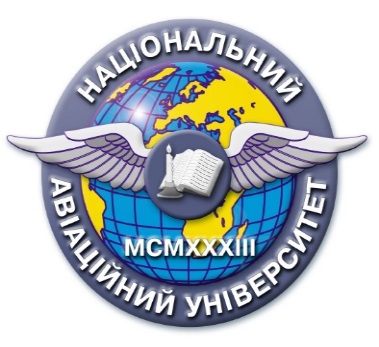 Силабус навчальної дисципліни«НАДІЙНІСТЬ, КОНТРОЛЬ ТА ДІАГНОСТУВАННЯ ТЕХНІЧНИХ СИСТЕМ»Освітньо-професійної програми «Електротехнічні системи електроспоживання»Галузь знань: 14 «Електрична інженерія»Спеціальність: 141 «Електроенергетика, електротехніка та електромеханіка»Рівень вищої освітиПерший (бакалаврський) рівеньСтатус дисципліниНавчальна дисципліна фахового компонента ОПКурс4 курсСеместр7 (осінній) семестрОбсяг дисципліни, кредити ЄКТС/години4,5 кредити/135 годинМова викладанняукраїнськаЩо буде вивчатися (предмет вивчення)Основні положення теорії надійності, контроля та діагностування технічних систем з більш детальним аналізом наземних візуальних засобів забезпечення польотів на аеродромах цивільної авіації.Чому це цікаво/треба вивчати (мета)Метою навчальної  дисципліни є формування базових знань щодо керування надійністю технічних систем, понять та методів у галузі надійності, контролю та діагностування технічних систем на прикладі технологічного обладнання електротехнічних та світлосигнальних систем аеродромів цивільної авіації (ЦА)Чому можна навчитися (результати навчання)В результаті вивчення даної дисципліни студент набуває навичок оцінки надійності електроенергетичних систем, в тому числі авіаційної галузі; пошуку необхідної інформації в галузевих стандартах, науково-технічні літературі, базах даних та інших джерелах інформації, оцінювати її релевантність та достовірність, застосовувати на практиці методики визначення показників надійності складних технічних систем.Як можна користуватися набутими знаннями і уміннями (компетентності)В результаті вивчення даної дисципліни студент набуває наступних компетентностей: здатність розв’язувати спеціалізовані задачі та вирішувати практичні проблеми під час професійної діяльності у галузі електроенергетики, електротехніки та електромеханіки  або у процесі навчання, що передбачає застосування теорій та методів фізики та інженерних наук і характеризується комплексністю і невизначеністю умов; здатність до пошуку, оброблення та аналізу інформації з різних джерел; здатність працювати як в команді так і автономно.Навчальна логістикаЗміст дисципліни: основні терміни та визначення в області надійності технічних систем; математичні основи теорії надійності; основні показники надійності; методи визначення надійності технічних систем; класичний метод аналізу надійнісно-функціональних схем; визначення показників надійності підсистеми світлосигнальної системи аеродрому.Види занять: лекційні, практичні заняття.Методи навчання: класичні лекції, мультимедійні лекції (презентації), класичні практичні заняття, семінари, семінар-дискусія, презентація на певну індивідуально обрану тему тощо.Форми навчання: очна, заочнаПререквізитиЗагальні знання основ теорій ймовірності та математичної статистики, фахові знання стосовно призначення та основ функціонування наземних візуальних засобів забезпечення польотів на аеродромах цивільної авіації.Загальні знання основ теорій ймовірності та математичної статистики, фахові знання стосовно призначення та основ функціонування наземних візуальних засобів забезпечення польотів на аеродромах цивільної авіації.ПореквізитиЗнання з дисципліни можуть бути використані у дисциплінах загально технічного та авіаційного напрямку.Знання з дисципліни можуть бути використані у дисциплінах загально технічного та авіаційного напрямку.Інформаційне забезпеченняз репозитарію та фонду НТБ НАУНавчальна та наукова література:1. Основи теорії надійності технічних систем/ О.М. Павлюк, 
М.О. Медиковський, Н.К. Лиса, І.В. Ізонін – Львів: Львівська політехніка, 2021 – 208 с.2. Васильків І.М. Основи теорії ймовірностей і математичної статистики : навч. посібник. –Львів : ЛНУ імені Івана Франка, 2020. – 184 с.3. Дев’яткіна C.C. Надійність системи електропостачання світлосигнальної системи аеродрому/ С.С. Дев’яткіна// Матеріали XIV Міжнар. наук-практ. конф. «Інтегровані робото - технічні комплекси», 18-19 травня 2021 - К, 2021.- C. 131 – 133.Навчальна та наукова література:1. Основи теорії надійності технічних систем/ О.М. Павлюк, 
М.О. Медиковський, Н.К. Лиса, І.В. Ізонін – Львів: Львівська політехніка, 2021 – 208 с.2. Васильків І.М. Основи теорії ймовірностей і математичної статистики : навч. посібник. –Львів : ЛНУ імені Івана Франка, 2020. – 184 с.3. Дев’яткіна C.C. Надійність системи електропостачання світлосигнальної системи аеродрому/ С.С. Дев’яткіна// Матеріали XIV Міжнар. наук-практ. конф. «Інтегровані робото - технічні комплекси», 18-19 травня 2021 - К, 2021.- C. 131 – 133.Локація та матеріально-технічне забезпеченняМультимедійні аудиторії для проведення лекційних та практичних занять, навчальна лабораторія 5. 205, мультимедійне обладнанняМультимедійні аудиторії для проведення лекційних та практичних занять, навчальна лабораторія 5. 205, мультимедійне обладнанняСеместровий контроль, екзаменаційна методикаЕкзамен, тестуванняЕкзамен, тестуванняКафедраКафедра комп’ютеризованих електротехнічних систем та технологій (КЕСТ)Кафедра комп’ютеризованих електротехнічних систем та технологій (КЕСТ)ФакультетАерокосмічний факультетАерокосмічний факультетВикладач(і)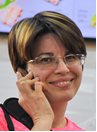 ПІБ викладача: Дев’яткіна Світлана СергіївнаПосада: доцент кафедри КЕСТНауковий  ступінь:кандидат технічних наукВчене звання: доцентПрофайл викладача:https://scholar.google.com.ua/citations?user=8Dg-MIcAAAAJ&hl=ukhttp://cest.nau.edu.ua/ukr/person/devyatkina/devyatkina.htmТел.: 0954661615E-mail: svitlana.deviatkina@npp.nau.edu.ua, lanasun@i.ua.Робоче місце: 5-205Оригінальність навчальної дисципліниАвторський курсАвторський курсЛінк на дисциплінуhttps://classroom.google.comhttps://classroom.google.com